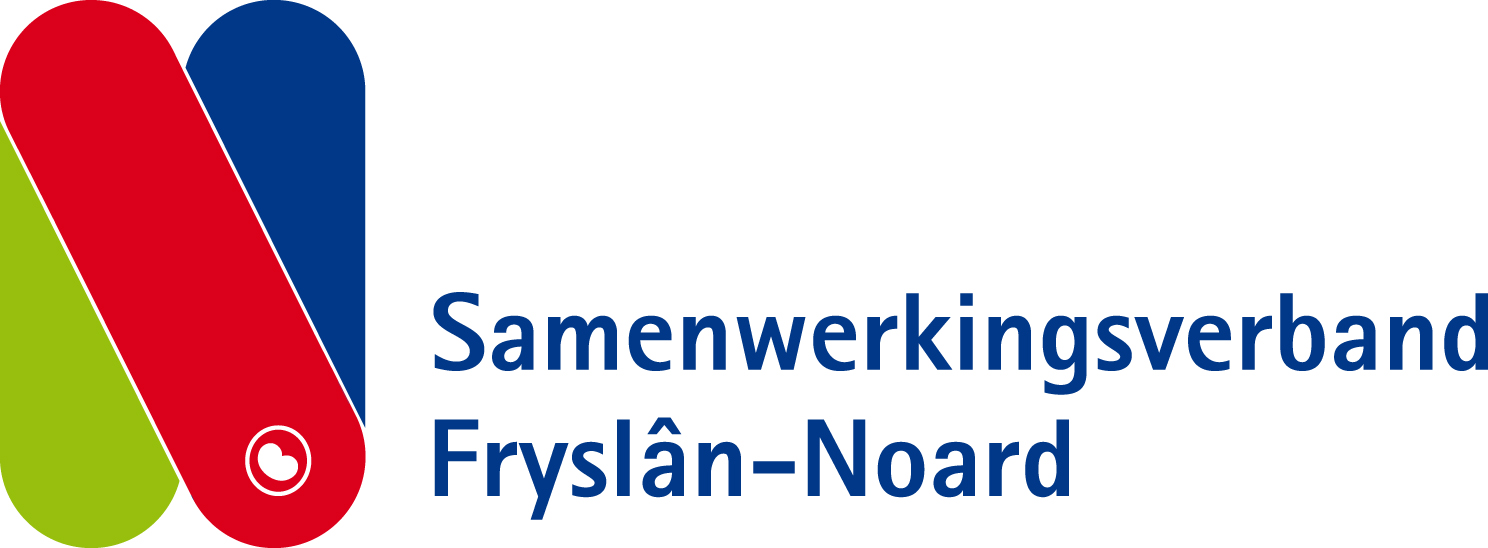 VERKLARING GEDRAGSDESKUNDIGE SWVFN bij AANVRAAG TOELAATBAARHEIDSVERKLARING - door VO-school.Leerling Leerling Naam leerlingGeboortedatumSamenvatting relevante dossierinformatieZienswijze gedragsdeskundige Expertisecentrum SWV Fryslân-NoardDatum:Naam deskundige:  Functie deskundige: Handtekening: 